CİHAZIN KULLANMA TALİMATIBeton Kesme AletiCihazın fişini takınız.Su akış miktarını ayarlayınız. Kaide levhasını kesilecek iş parçasının üzerine, çark temas etmeyecek şekilde yerleştiriniz. Makinayı açın ve çarkın tam hıza ulaşmasını bekleyiniz. Su musluğunu güzel bir su akışı olacak şekilde açıp çarka su sağlayınız. Aleti çalışılan parçanın yüzeyinde hafifçe ileri hareket ettirin, kesme işlemi tamamlanana kadar düz tutun ve yumuşak bir şekilde ilerleyiniz. Kesme çizginizi düz tutun ve hızınızı eşit olarak artırınız.Kesme işlemi tamamlandıktan sonra aletin içindeki tozun çıkması için aleti bir süre boşta çalıştırınız.Cihazın fişini çekiniz.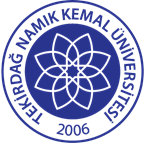 TNKÜ ÇORLU MÜHENDİSLİK FAKÜLTESİ İNŞAAT MÜHENDİSLİĞİ                BETON KESME CİHAZI KULLANMA TALİMATIDoküman No: EYS-TL-274TNKÜ ÇORLU MÜHENDİSLİK FAKÜLTESİ İNŞAAT MÜHENDİSLİĞİ                BETON KESME CİHAZI KULLANMA TALİMATIHazırlama Tarihi:13.04.2022TNKÜ ÇORLU MÜHENDİSLİK FAKÜLTESİ İNŞAAT MÜHENDİSLİĞİ                BETON KESME CİHAZI KULLANMA TALİMATIRevizyon Tarihi:--TNKÜ ÇORLU MÜHENDİSLİK FAKÜLTESİ İNŞAAT MÜHENDİSLİĞİ                BETON KESME CİHAZI KULLANMA TALİMATIRevizyon No:0TNKÜ ÇORLU MÜHENDİSLİK FAKÜLTESİ İNŞAAT MÜHENDİSLİĞİ                BETON KESME CİHAZI KULLANMA TALİMATIToplam Sayfa Sayısı:1Cihazın Markası/Modeli/ Taşınır Sicil NoBeton Kesme AletiKullanım AmacıEğitim-ÖğretimSorumlusu	Araş. Gör. Yunus Emre AVŞARSorumlu Personel İletişim Bilgileri (e-posta, GSM)0282 2502346yeavsar@nku.edu.tr